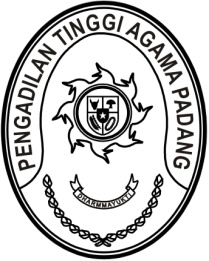 SURAT PENUNJUKANNomor : W3-A//OT.00/10/2021	Dalam rangka pengelolaan dan untuk keamanan keuangan Ikatan Hakim Indonesia (IKAHI) Daerah di Lingkungan Pengadilan Tinggi Agama Padang, pada hari Rabu, tanggal 6 Oktober 2021, dengan ini kami Ketua Pengadilan Tinggi Agama Padang menunjuk sebagaimana tersebut dibawah ini:	1.  Nama	: Dr. Abd.Hakim, M.H.I.		NIP	:	196108311987031003		Pangkat/Gol. Ru	:	 Pembina Utama (IV/e)		Jabatan	: Wakil Ketua	2.	Nama		: Drs. Bahrul Amzah, M.H.		NIP		: 195810201989031003		Pangkat/Gol. Ru	: Pembina Utama (IV/e)		Jabatan		: Hakim Tinggimelakukan pengelolaan keamanan keuangan Ikatan Hakim Indonesia (IKAHI) Daerah di Lingkungan Pengadilan Tinggi Agama Padang ke Bank Syariah Indonesia (BSI) Cabang 
KIS Mangunsarkoro.Demikian surat penunjukan ini dibuat untuk dilaksanakan sebagaimana mestinya.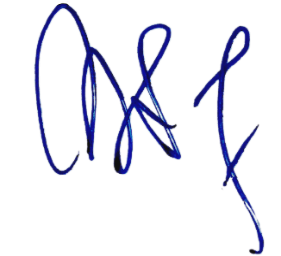 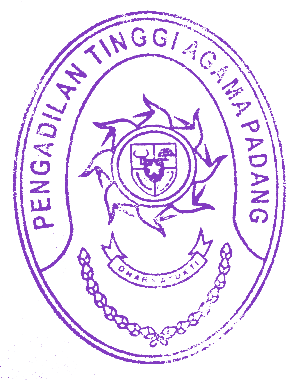 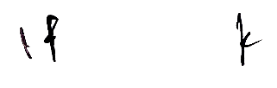 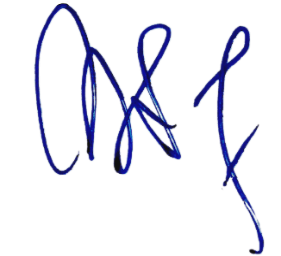 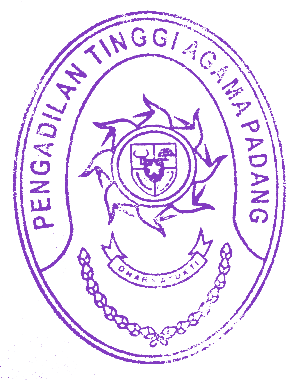 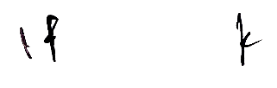 6 Oktober 2021			Ketua,			Zein Ahsan